1. Укажите устройства ввода: принтер; мышь; монитор; модем; клавиатура; винчестер; сканер. 2. К внешней памяти относятся устройства: модем, лазерный диск, магнитный диск; кассета, оптический диск, магнитофон; винчестер, дисковод, магнитный диск; магнитный диск, кассета, оптический диск. 3. Компьютер – это: устройство для работы с текстами; электронное вычислительное устройство для обработки чисел; устройство для хранения информации любого вида; многофункциональное электронное устройство для работы с информацией; устройство для обработки аналоговых сигналов. 4. Какое расширение имеет текстовый документ: .exe .com .doc.html 5.Компьютерные программы-вирусы: возникают в результате сбоев в аппаратных средствах компьютера; пишутся специально для нанесения ущерба пользователям ПК; имеют биологическое происхождение; являются следствием ошибок в операционной системе. 6. Укажите правильный путь к файлу Интернет.doc  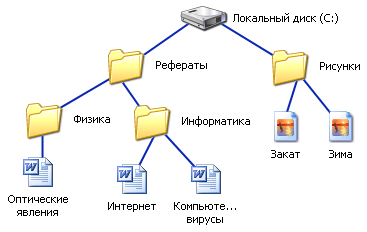 C:\Рефераты\Информатика\ Интернет.doc C:\Рефераты\Физика\ Интернет.docC:\Рисунки\Информатика\ Интернет.doc 1. Укажите устройства вывода: 				ПРИЛОЖЕНИЕ 1монитор; клавиатура; мышка; сканер; принтер; факс. 2. Для долговременного хранения информации служит: оперативная память; процессор; внешний носитель; дисковод; блок питания. 3. При отключении компьютера от сети информация: исчезает из оперативной памяти; исчезает из постоянного запоминающего устройства; стирается на «жестком» диске; стирается на магнитном диске. 4. Какое расширение имеет звуковой файл: .exe .mp3 .doc.html 5. Загрузочные вирусы характеризуются тем, что: поражают программы в начале их работы; запускаются при запуске компьютера; всегда меняют начало и длину файла; поражают загрузочные секторы дисков. 6. Укажите правильный путь к файлу Компьютерные вирусы.doc  C:\Рефераты\Информатика\ Компьютерные вирусы.doc C:\Рефераты\Физика\ Компьютерные вирусы.docC:\Рисунки\Информатика\ Интернет.doc 